After school managementAfter school management is used by some schools to keep track of how students travel home from school. 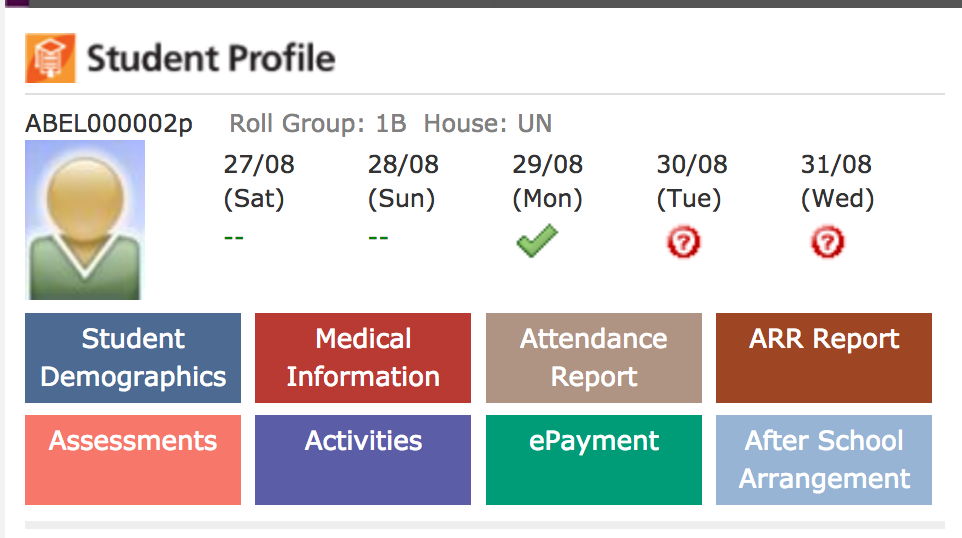 Click on after school management.  You will see information that the school has about your child.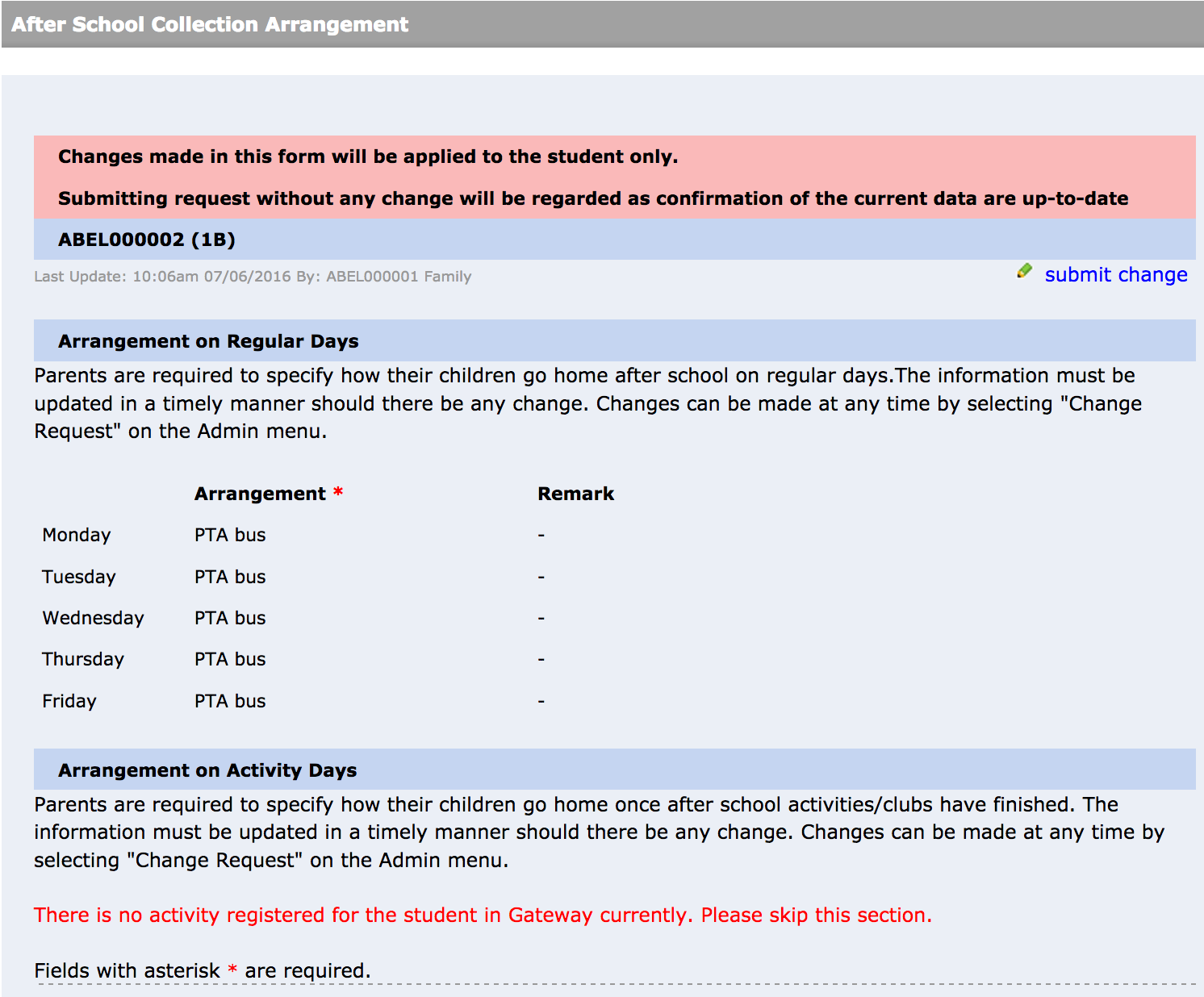 To make changes click on submit change.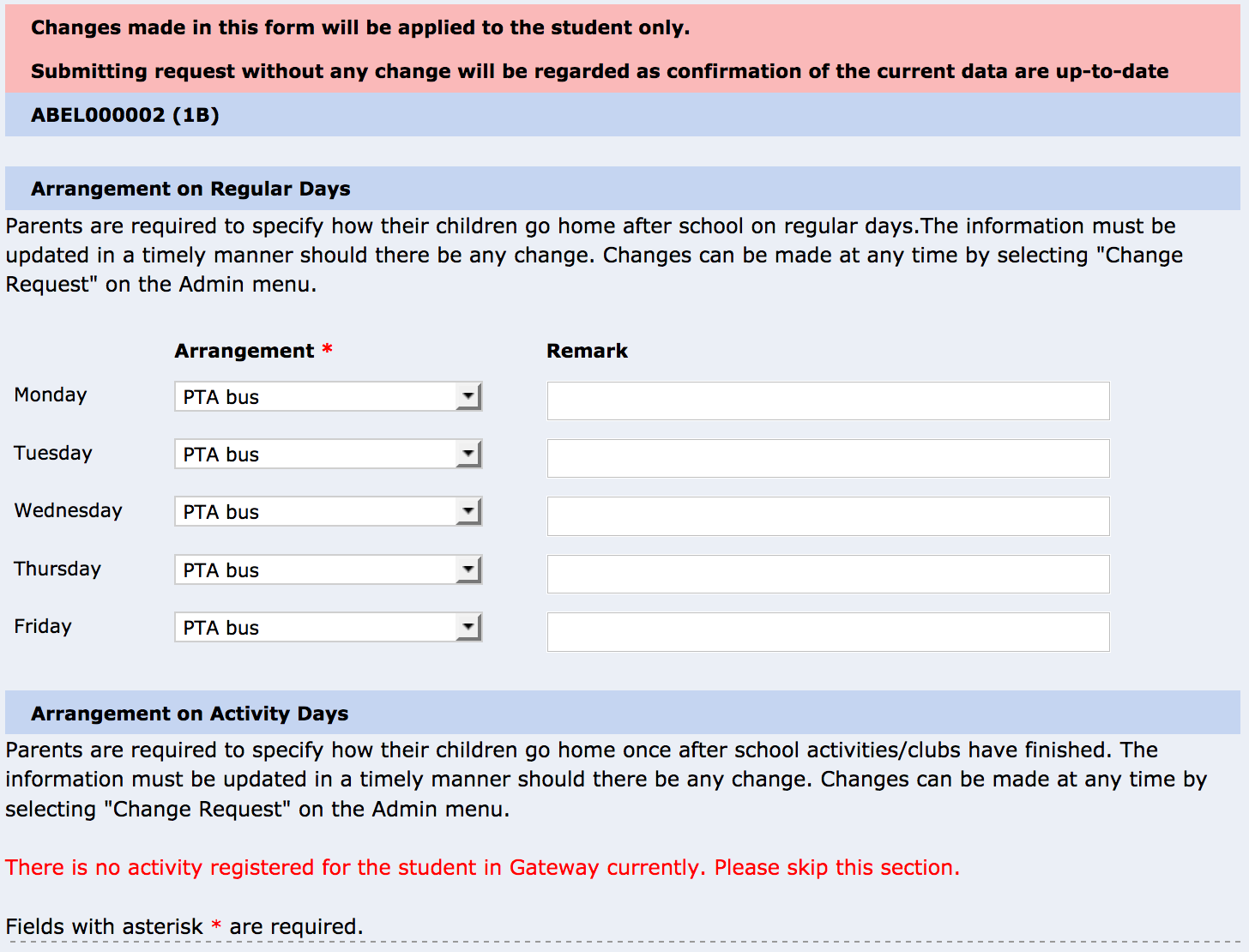 Enter any changes you wish to make then click on submit at the bottom of the page.